Strinjam se, da likovno delo mojega otroka lahko sodeluje na tem natečaju. Strinjam se da organizator natečaja v Sloveniji (Javni zavod Krajinski park Goričko) lahko v natečaju sodelujoče likovno delo  brez honorarja in predhodnega dogovora skenira, kopira, smiselno spreminja, tiska in objavi v tiskanih in elektronskih medijih.  Datum:                                                                                                     Podpis: ___________________________________________________________________prereži_______Mednarodni natečaj v likovnem ustvarjanju v šolskem letu 2015/16  -VISOKODEBELNI SADOVNJAK V 4 SLIKAHStrinjam se, da likovno delo mojega otroka lahko sodeluje na tem natečaju. Strinjam se da organizator natečaja v Sloveniji (Javni zavod Krajinski park Goričko) lahko v natečaju sodelujoče likovno delo  brez honorarja in predhodnega dogovora skenira, kopira, smiselno spreminja, tiska in objavi v tiskanih in elektronskih medijih.  Datum:                                                                                                     Podpis: 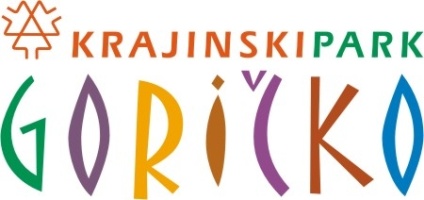 Mednarodni natečaj v likovnem ustvarjanju v šolskem letu 2015/16  -VISOKODEBELNI SADOVNJAK V 4 SLIKAHIme in priimek učenca / učenke___________________________________________________________________________Mednarodni natečaj v likovnem ustvarjanju v šolskem letu 2015/16  -VISOKODEBELNI SADOVNJAK V 4 SLIKAHIme in priimek učenca / učenke___________________________________________________________________________Mednarodni natečaj v likovnem ustvarjanju v šolskem letu 2015/16  -VISOKODEBELNI SADOVNJAK V 4 SLIKAHIme in priimek učenca / učenke___________________________________________________________________________Mednarodni natečaj v likovnem ustvarjanju v šolskem letu 2015/16  -VISOKODEBELNI SADOVNJAK V 4 SLIKAHIme in priimek učenca / učenke___________________________________________________________________________Ime in primek mame, očeta oz. otrokovega zakonitega zastpnika___________________________________________________________________________Ime in primek mame, očeta oz. otrokovega zakonitega zastpnika___________________________________________________________________________Ime in primek mame, očeta oz. otrokovega zakonitega zastpnika___________________________________________________________________________Ime in primek mame, očeta oz. otrokovega zakonitega zastpnika___________________________________________________________________________Ime in priimek učenca / učenke___________________________________________________________________________Ime in primek mame, očeta oz. otrokovega zakonitega zastpnika___________________________________________________________________________